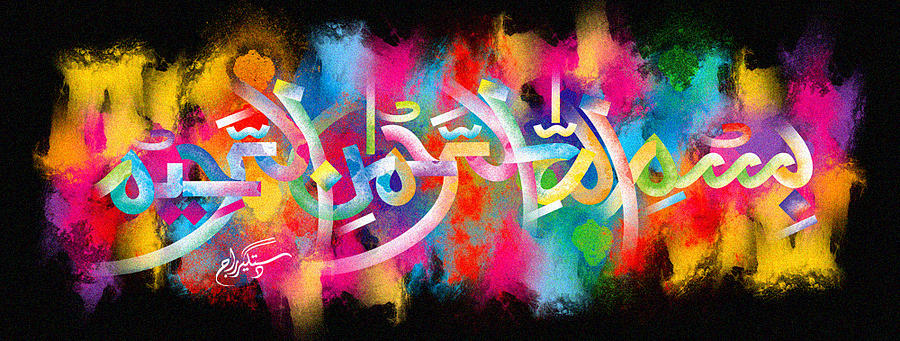 The Miracle King Khaki Fruit – Vol 1The Exclusive Islamic Miracle Photographs of Dr Umar Elahi AzamThursday 29th thOctober 2015Manchester, UKIntroductionThere were numerous impressions of The Name of Allah in the cross-section of this giant (king-size) khaki fruit (Sharon fruit).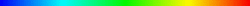 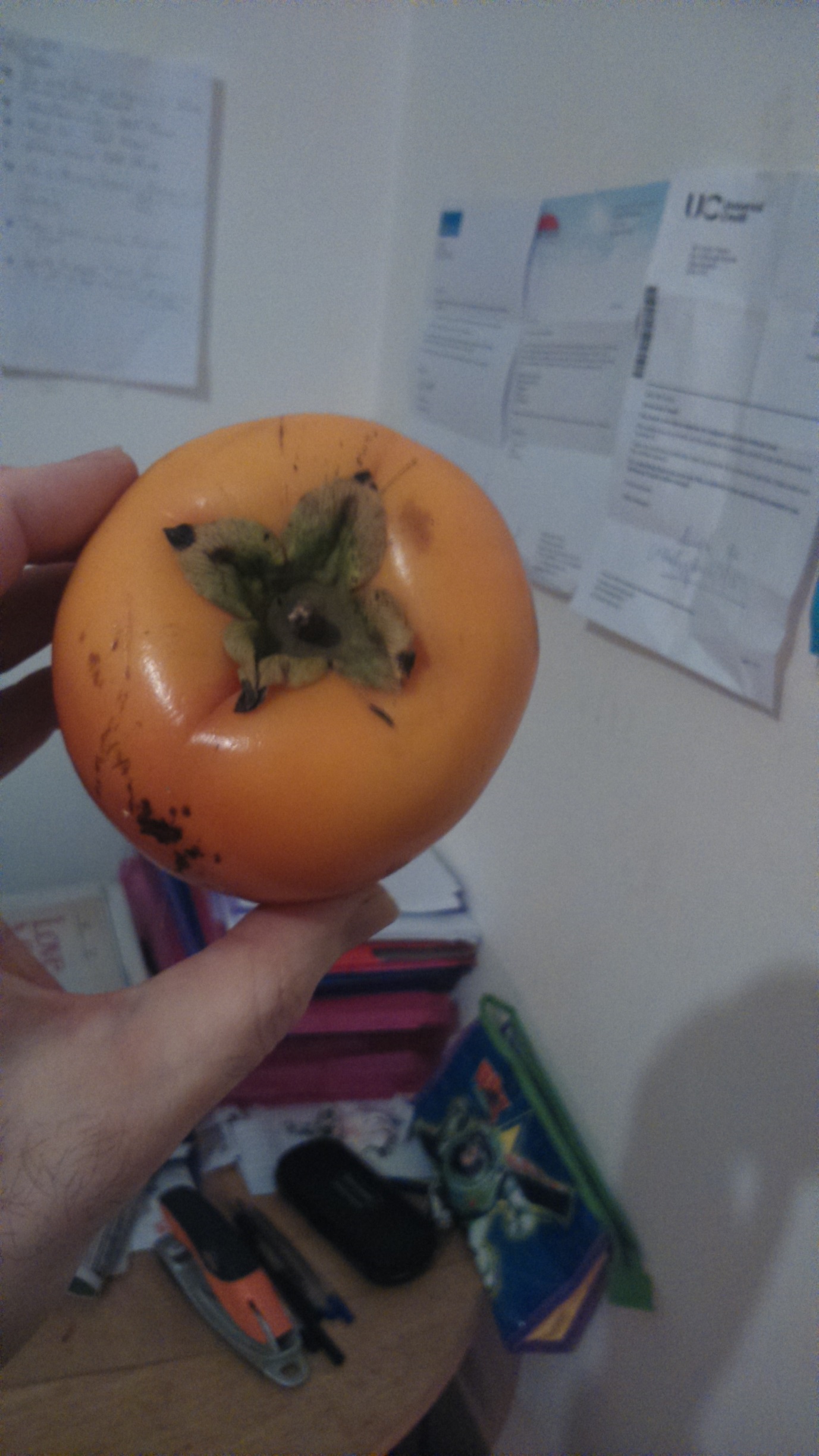 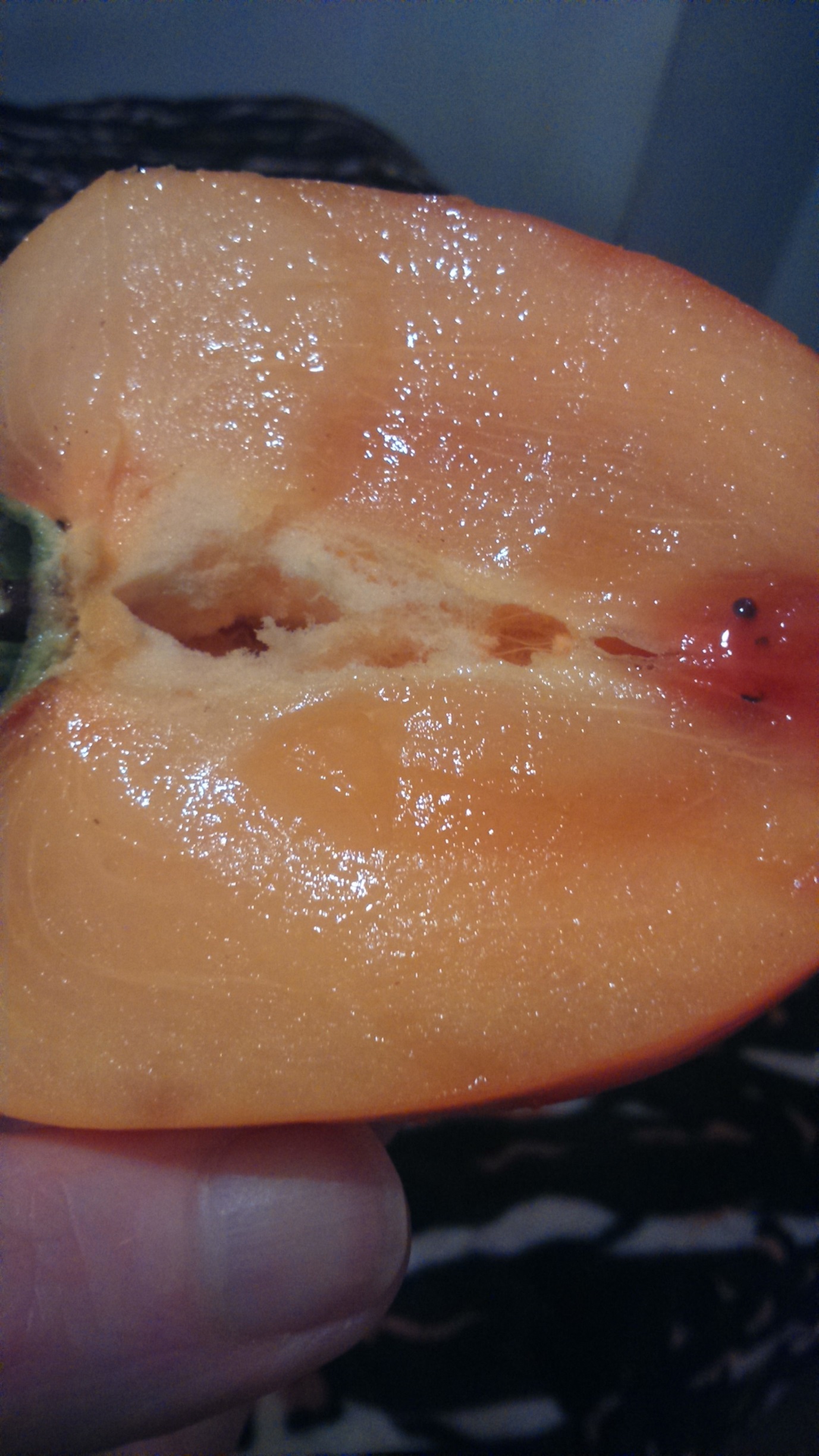 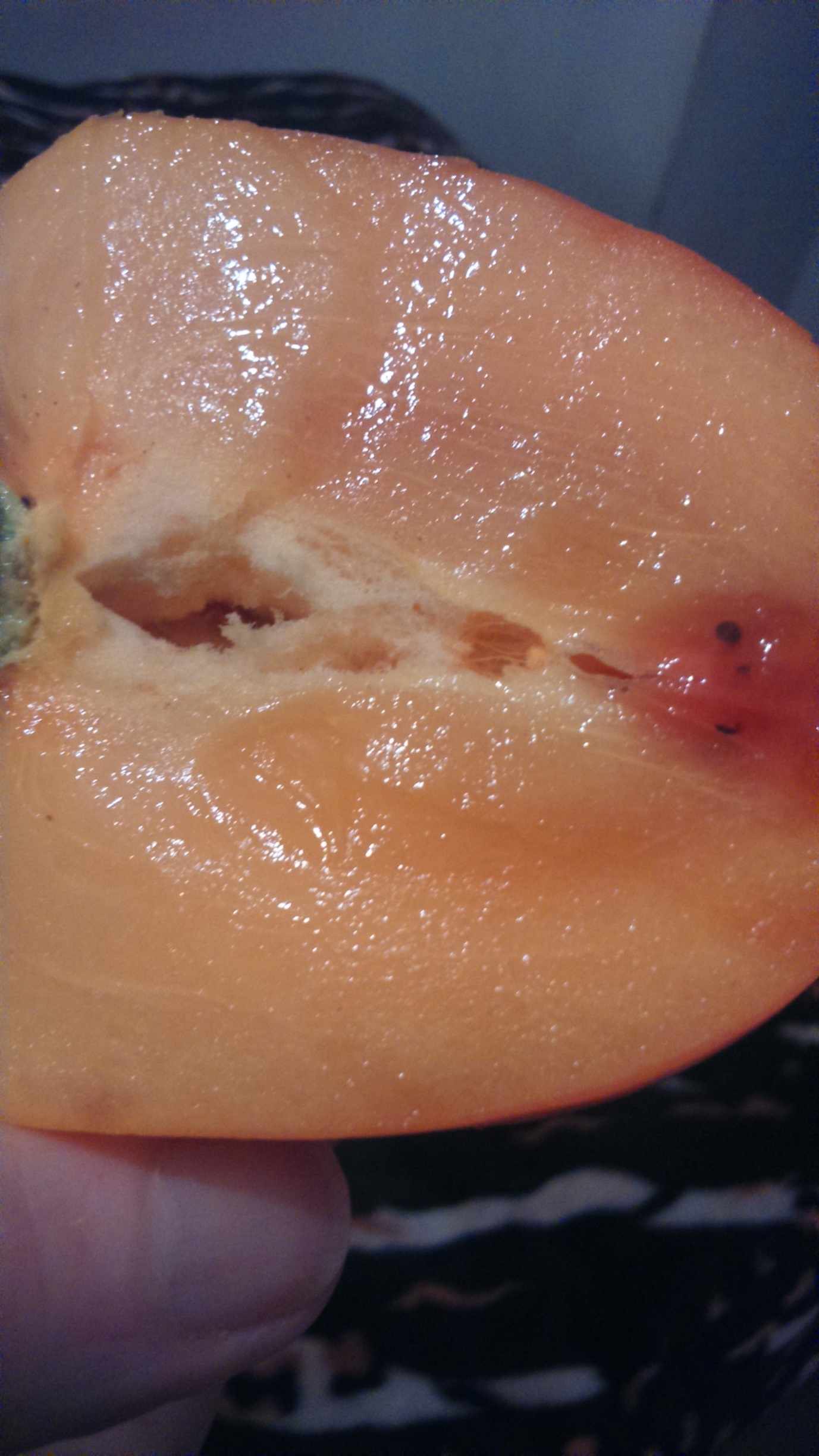 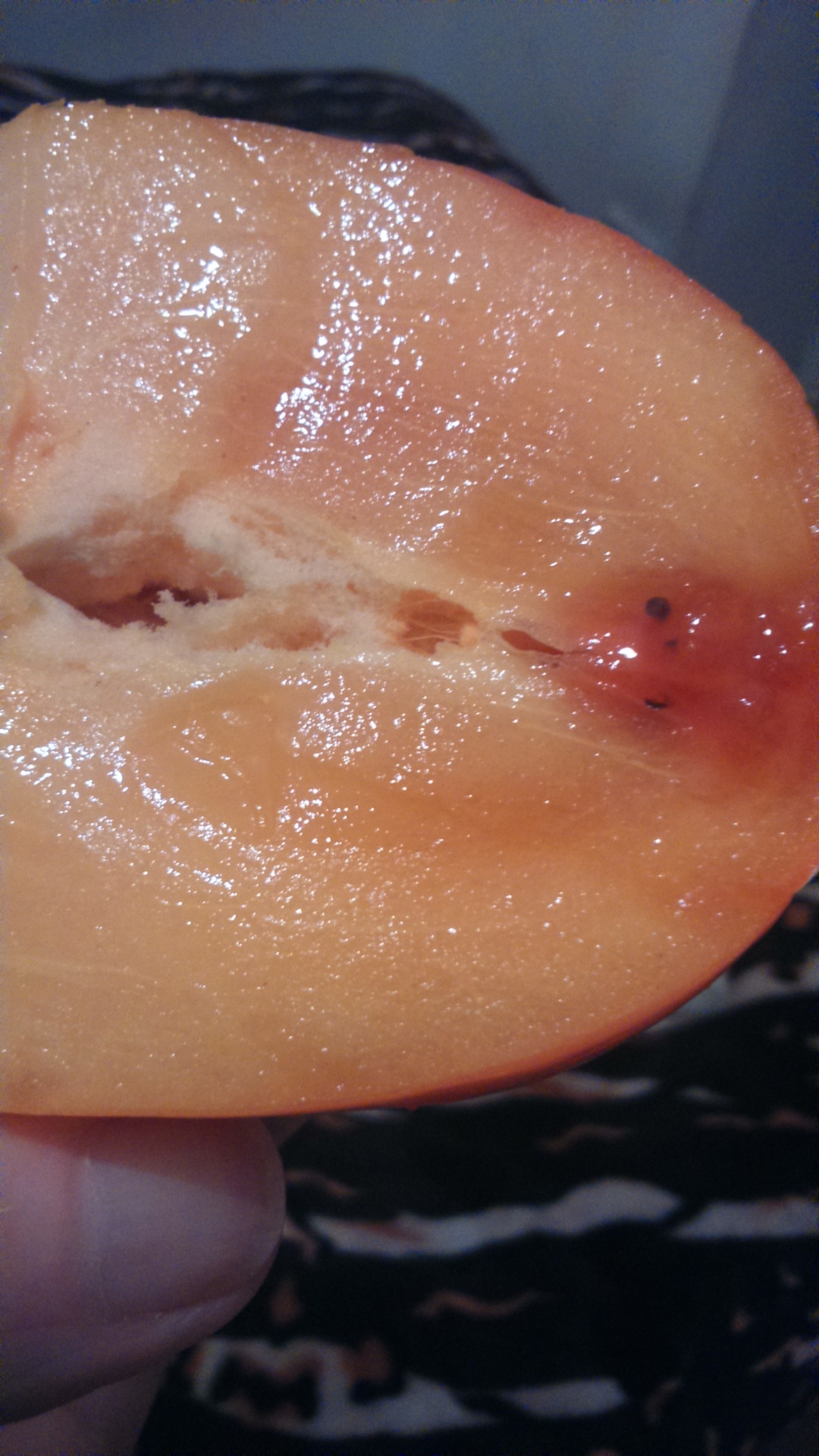 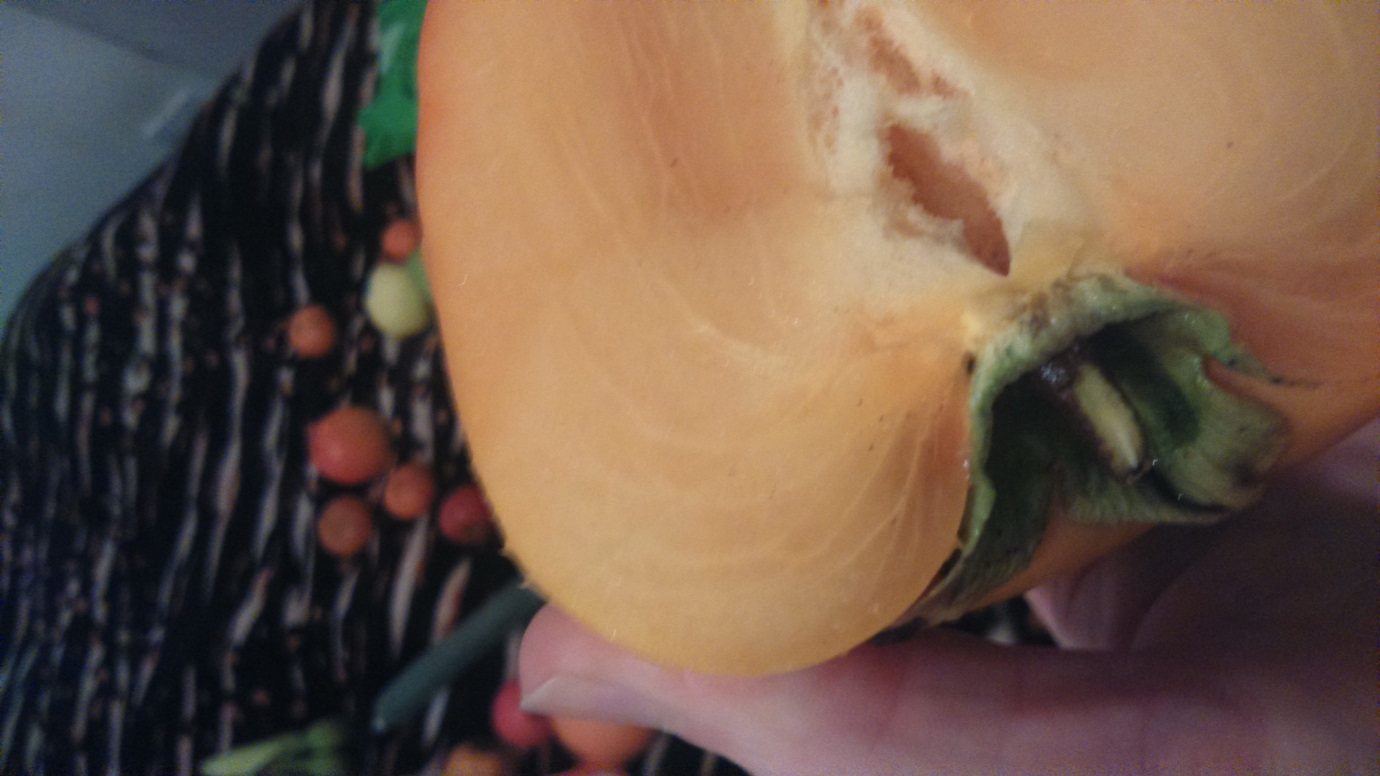 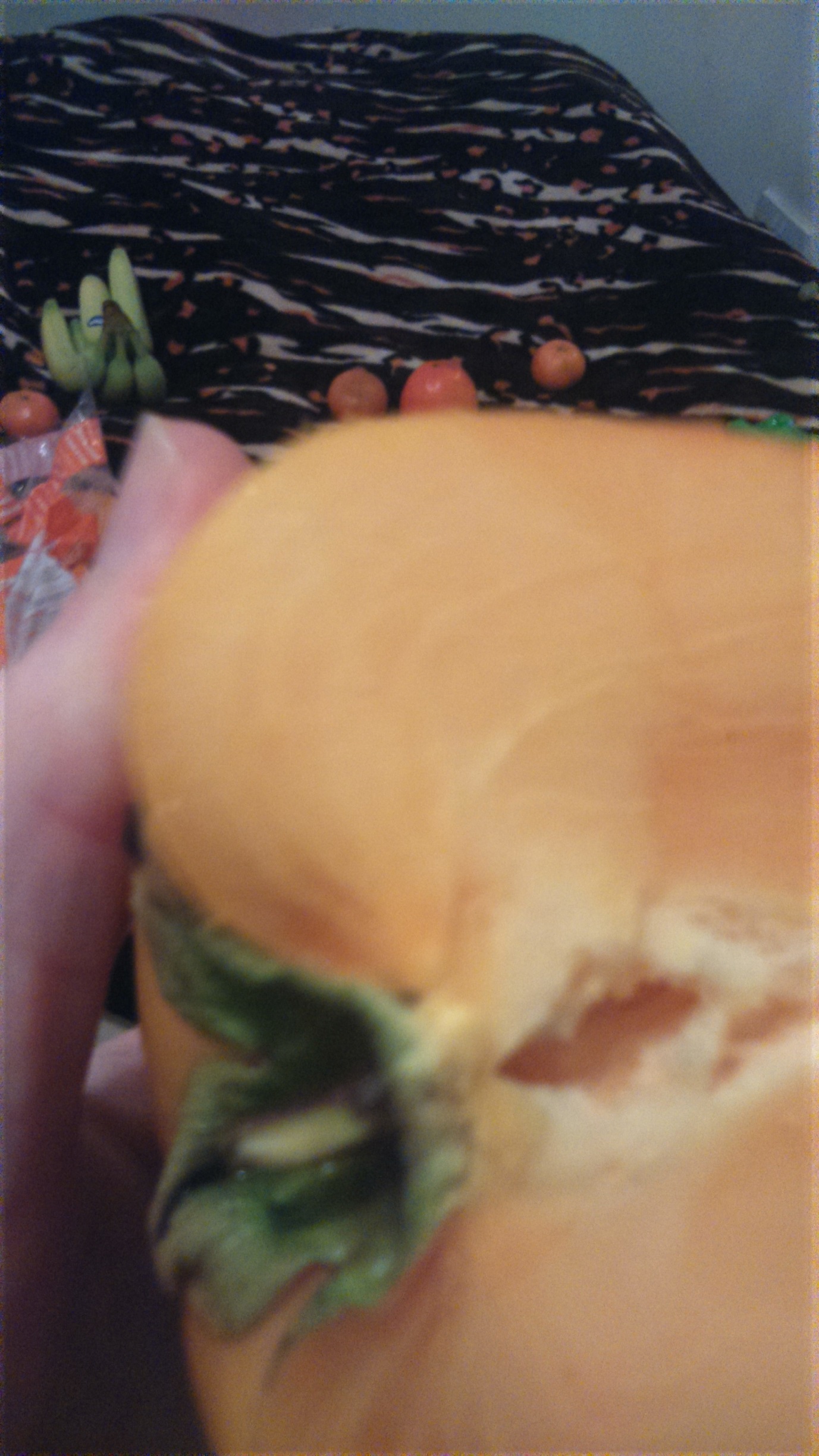 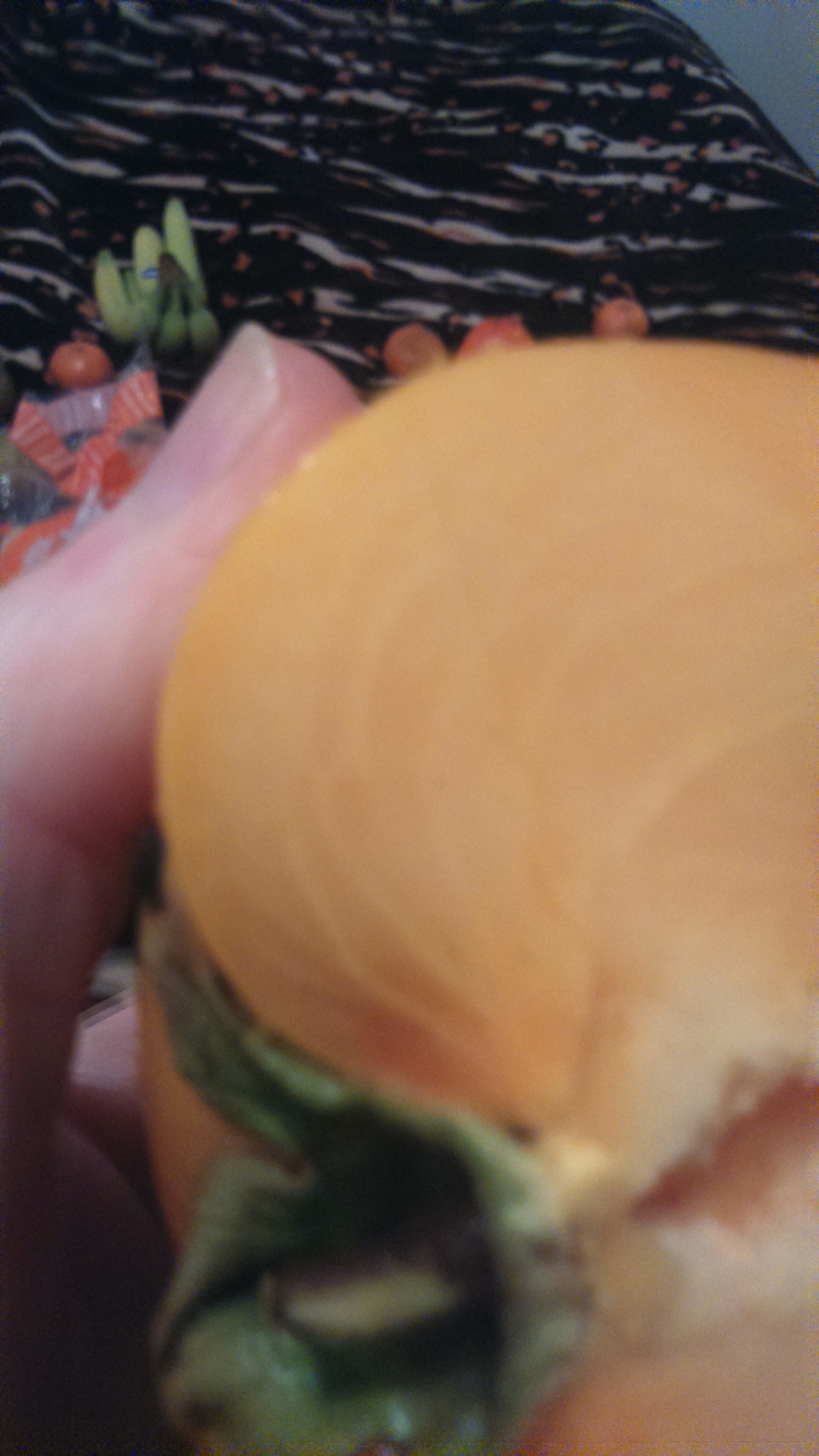 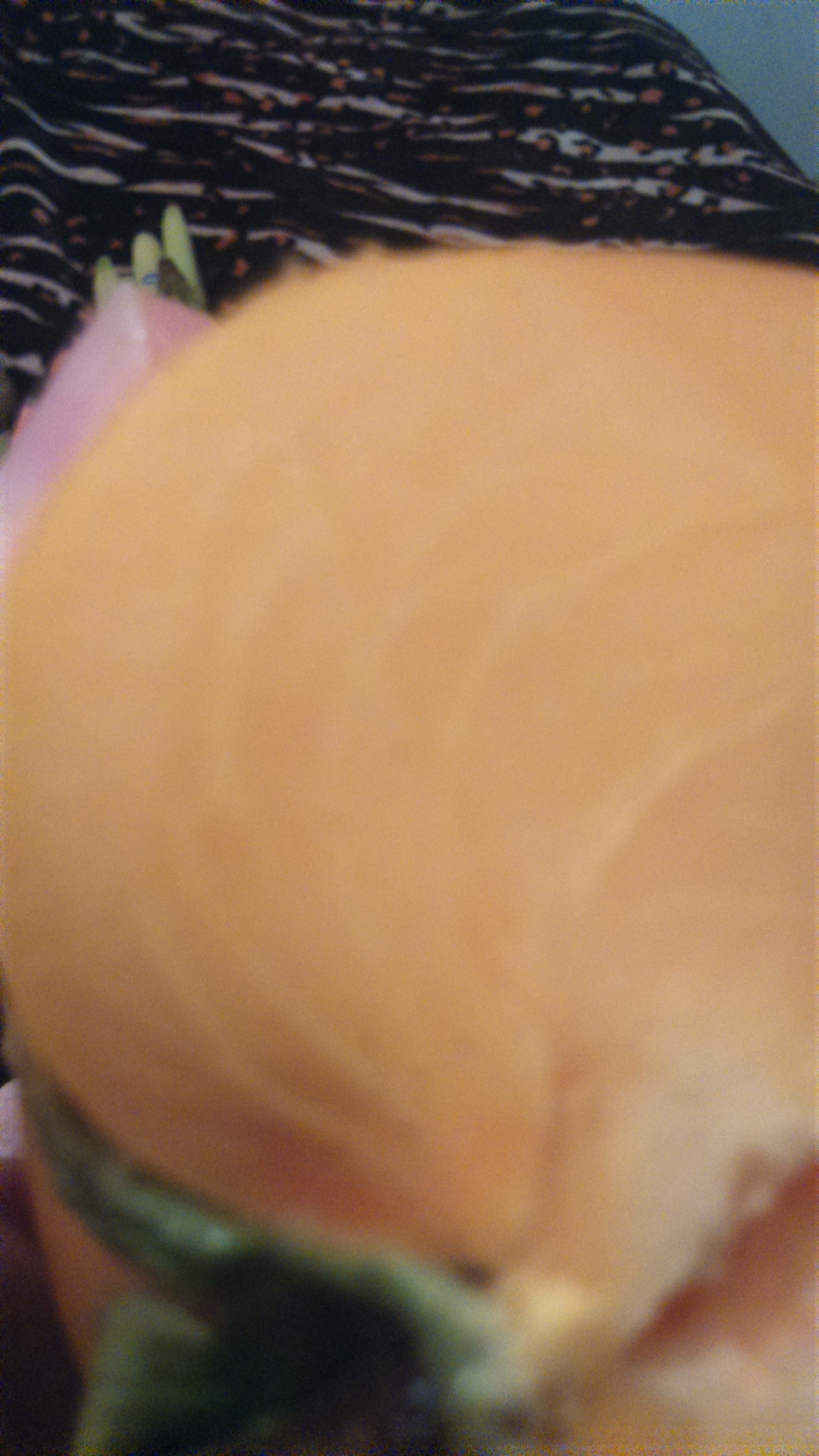 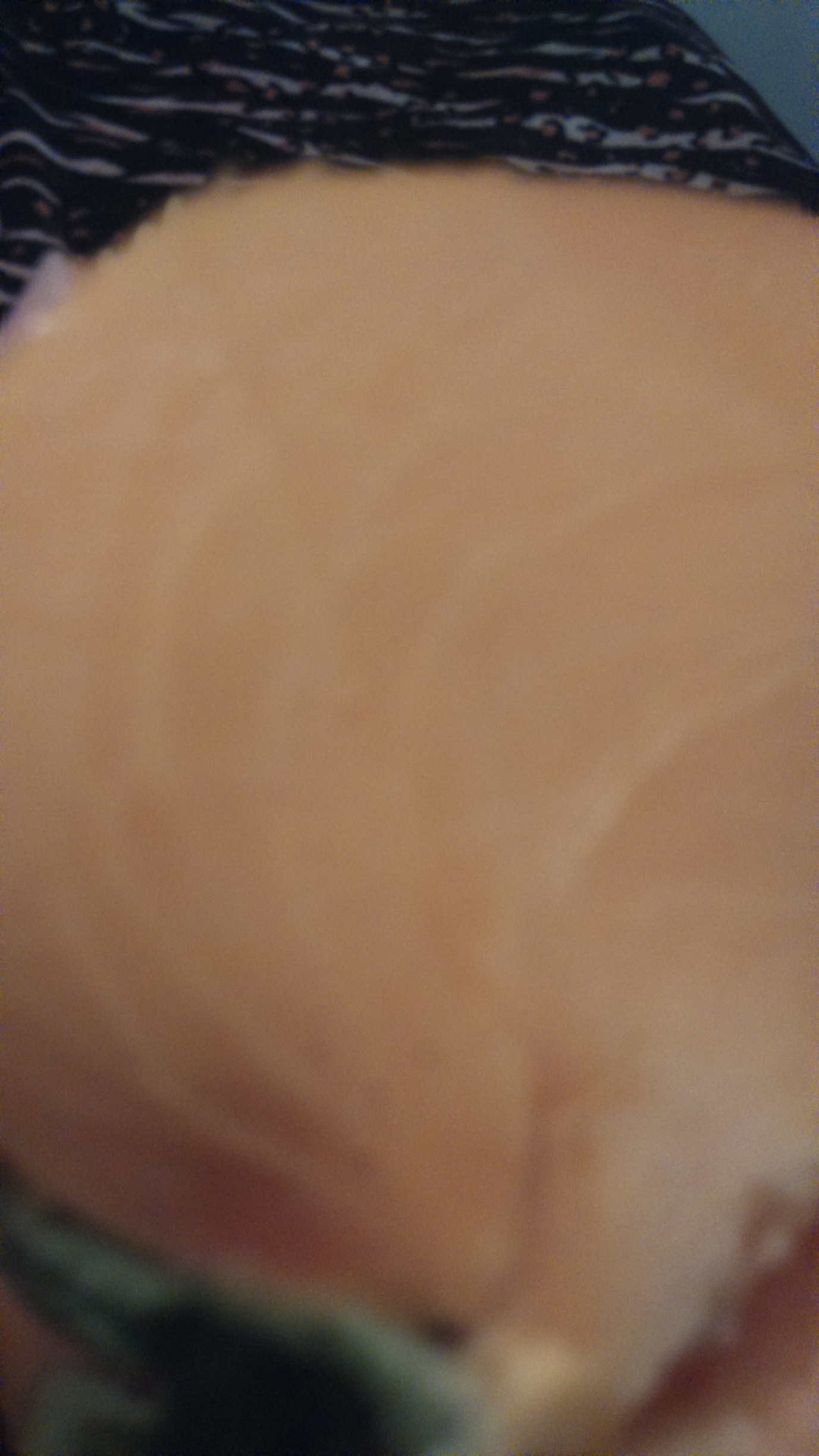 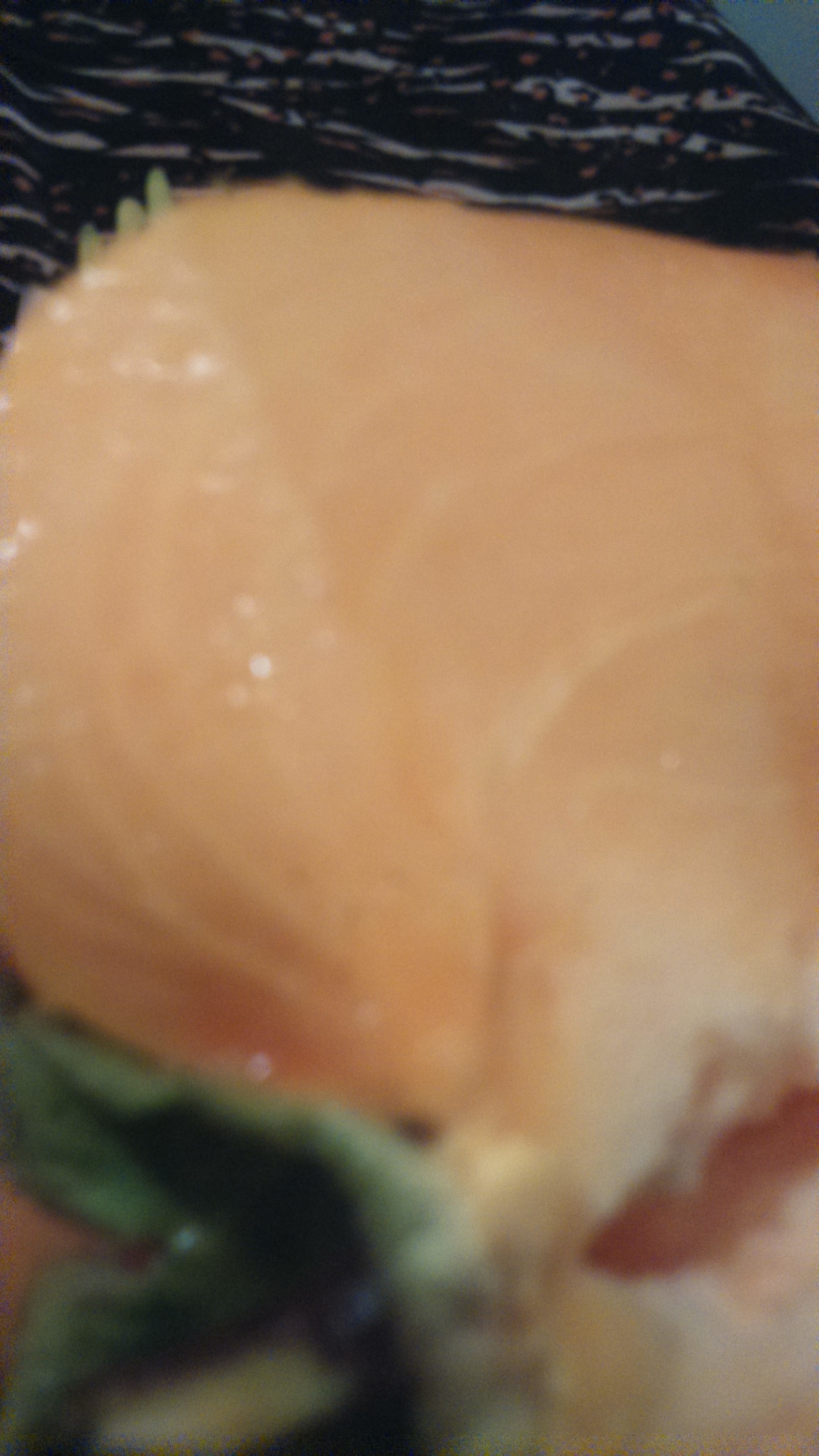 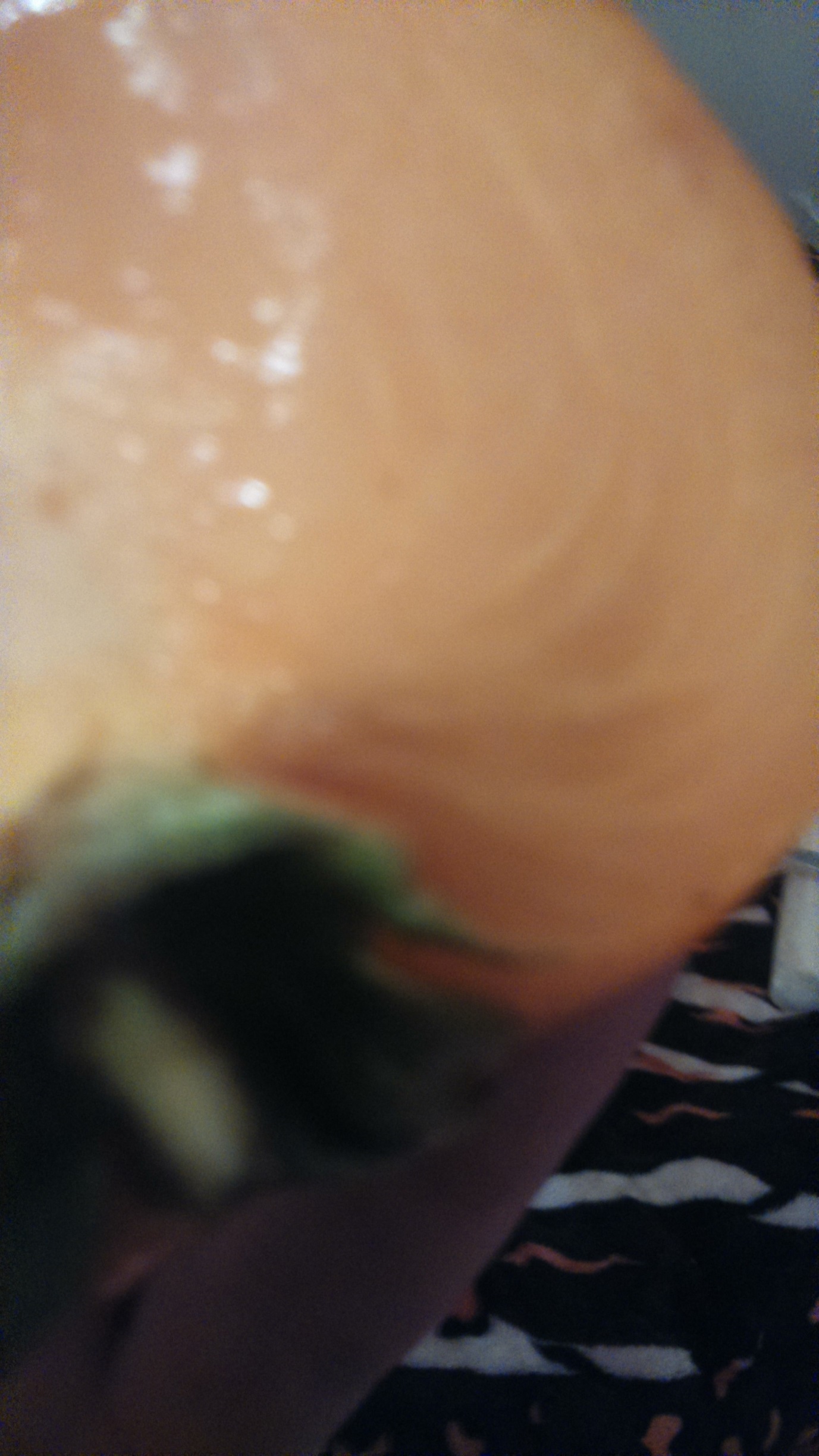 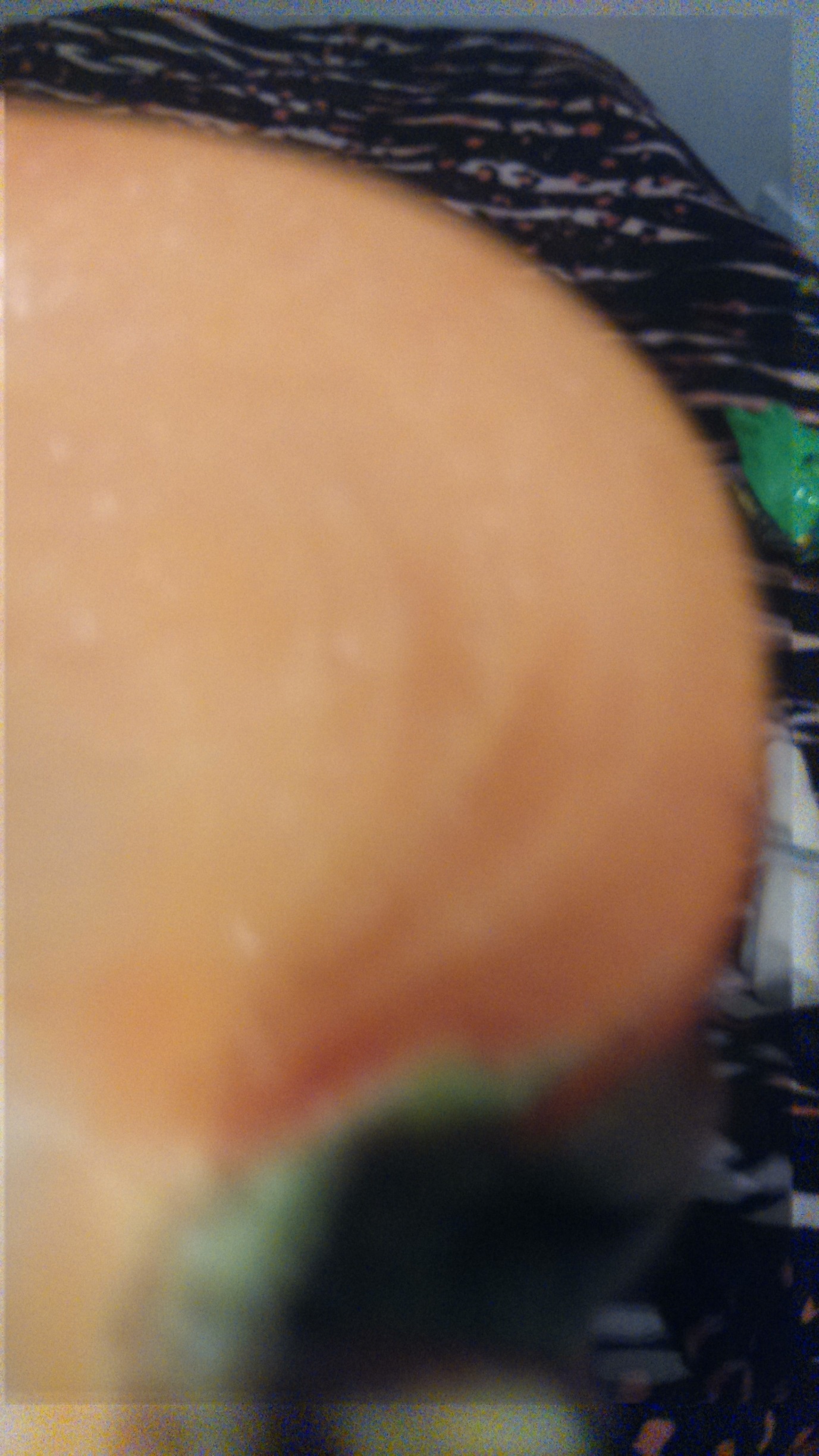 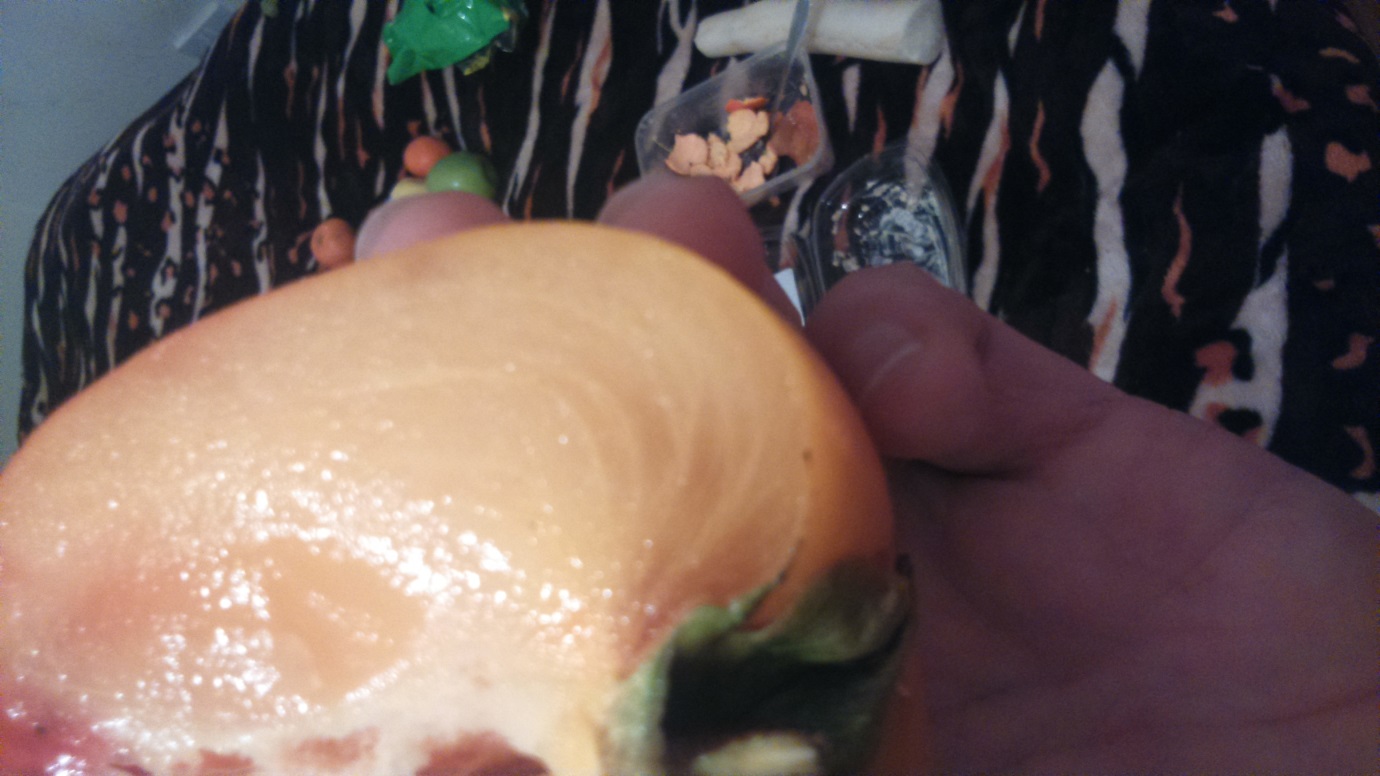 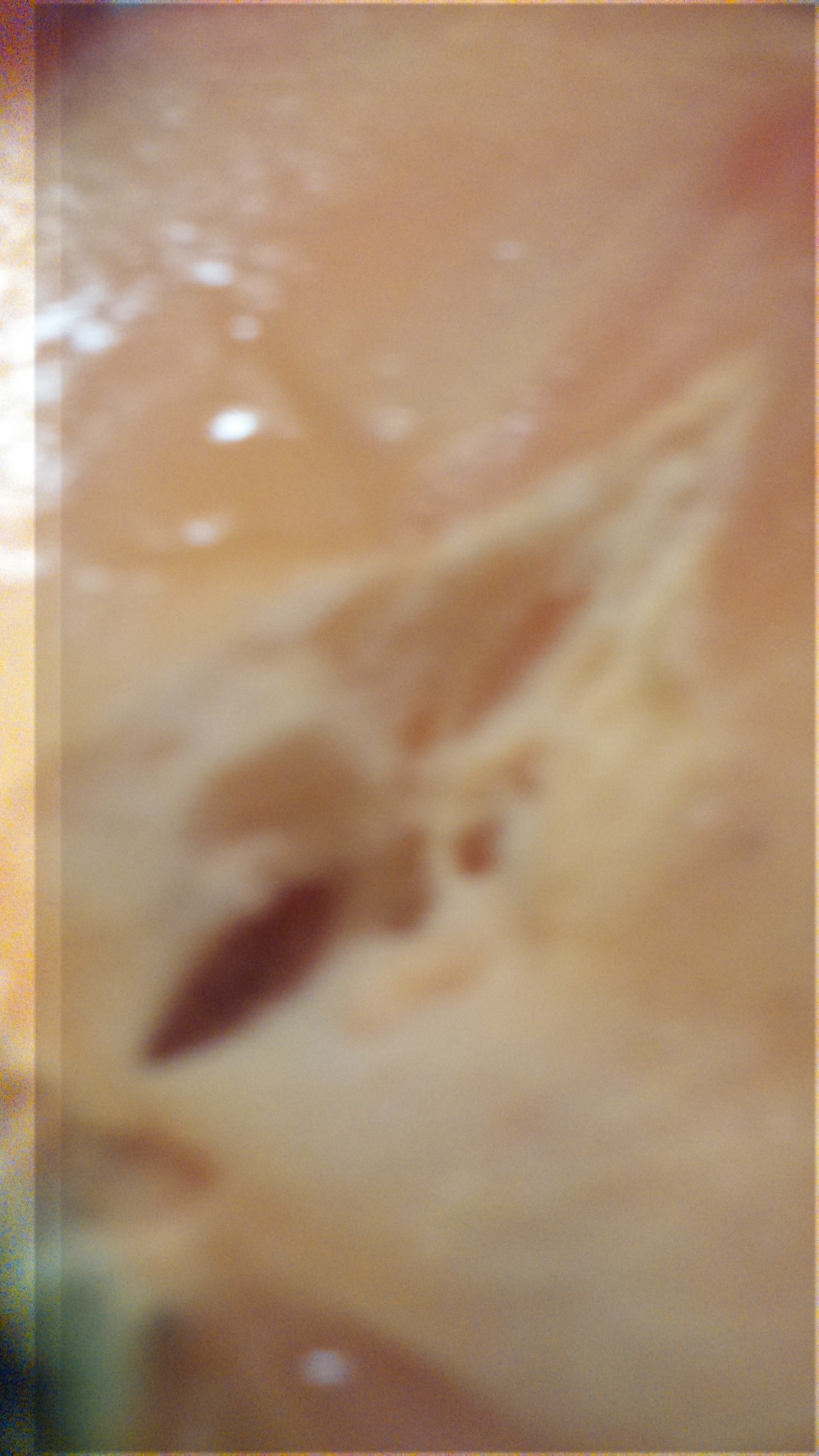 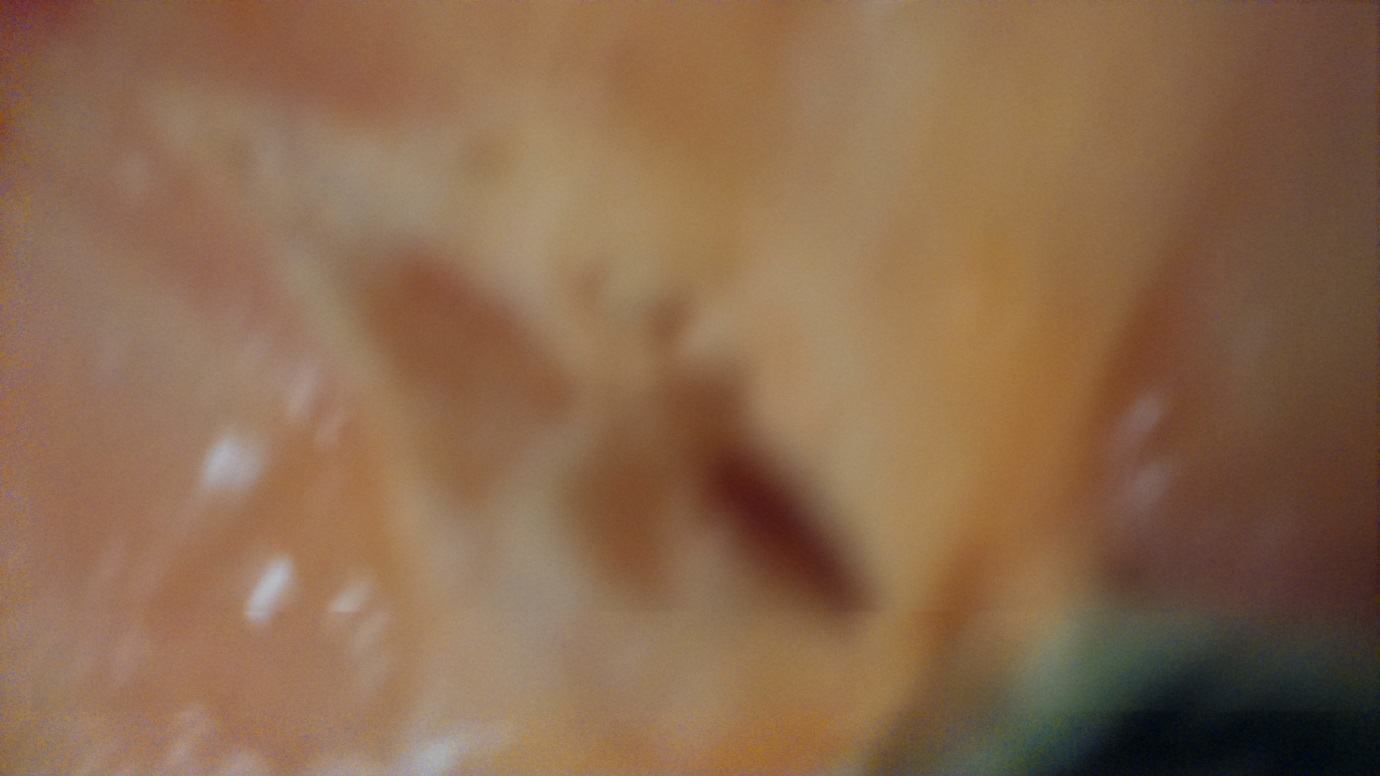 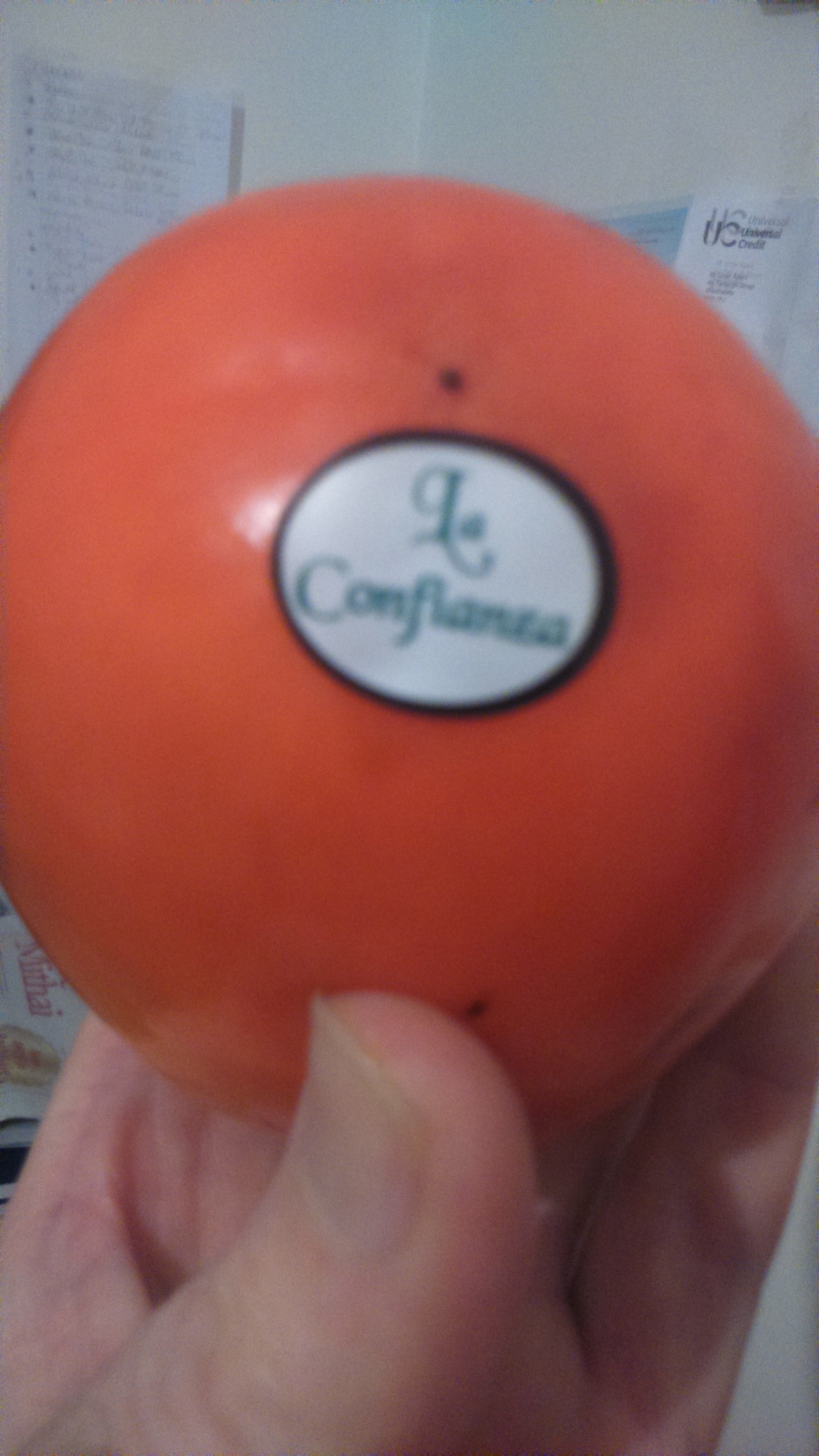 